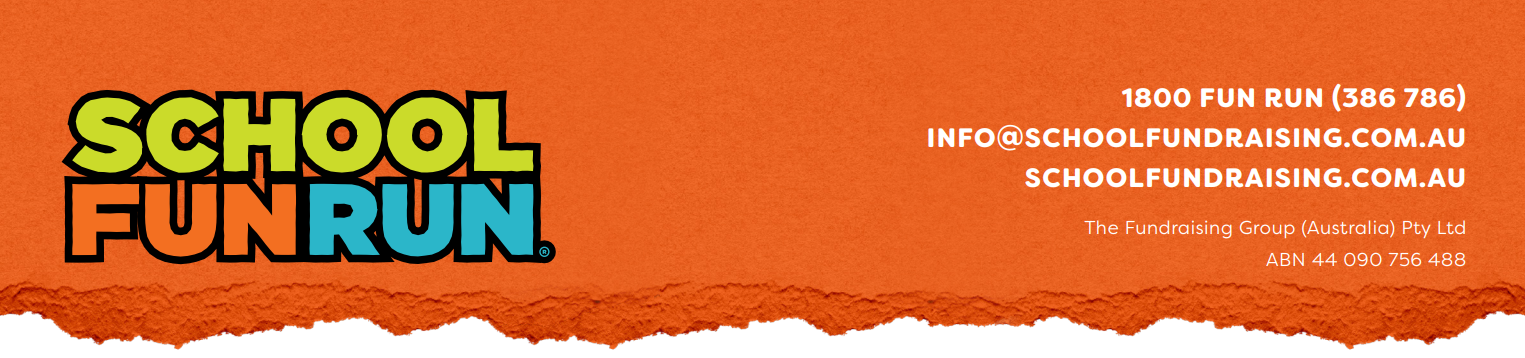 Dear Parent/Guardian,We will be holding the School Fun Run’s Crazy Colour Day as a major fundraising event this year on Wednesday 30th of June! We’re doing it to raise money for our school and to celebrate the Olympic Values: friendship, excellence, respect, courage, determination, inspiration and equality.About the Day The Crazy Colour Day is all about Fun! It will be a huge colourful mess and is undoubtably one of the most exciting days on our school’s calendar. Our aim is for everyone to participate, so please make sure to attend and cheer the other kids on! How Does My Child Fundraise?Firstly, go to schoolfunrun.com.au and create a student profile page. Everything to do with your fundraising revolves around this page. Students who raise just $10 will be able to choose a prize! The more they raise, the better their reward – don’t forget to check these out in the sponsorship form! We have educated students on the dangers of door knocking without supervision, and we encourage you to reiterate this at home. The great thing about online fundraising is that you can share the link to your child’s profile with friends and family via email, SMS and Social Media.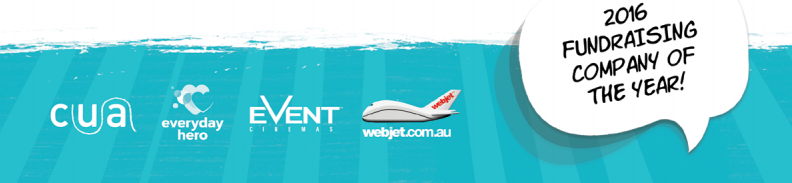 Online FundraisingThe easiest way to help your child raise money is through online fundraising, where students raise an average of $120. On top of raising more money, it’s also safer and easier than doorknocking and you don’t have to worry about handling money! To start fundraising online, go to your student profile page at schoolfunrun.com.au and share your online fundraising link. Competition TimeTo get our event off to a flyer, we’re starting our Colour Day with a super easy competition! The class with the most online profiles registered by Friday 18th of June will win a class party!  To help your child’s class win, simply create your profile at schoolfunrun.com.au.Getting InvolvedNot only can you support the school and students with your sponsorship – but you can join in on the fun! We would love to welcome parents and family members to attend the Crazy Colour Day. If you would like to volunteer on the day, please contact me on the details below.  I can’t wait to see you at our event!Ordering Prizes – ALL PRIZES MUST BE ORDERED ONLINEPlease contact your school’s coordinator if this isn’t possible.  Prizes MUST be ordered between the August 2nd and August 27th. Simply visit schoolfunrun.com.au to create / log into your Profile Page between these dates.  Then click on the ‘CLAIM YOUR PRIZE’ button and follow the prompts. If you have any questions, please contact the School Fun Run team on 1800 FUN RUN and they will gladly assist! 